株式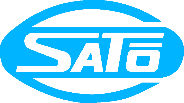 　　　　　　 会社学歴記入欄（高校入学以降についてご記入ください）　ゼミ・研究室免許・資格　　　　　　　　　　　　　　　　　　取得見込みの場合は (取得見込)と記入■あなたが学生時代に培った得意分野、または最も打ち込んでいることについて教えて下さい。■当社にエントリーした動機について教えてください。■自己PR（趣味・特技・就職してやりたいことなど）履　歴　書　履　歴　書　履　歴　書　年　　月　　日現在　　年　　月　　日現在　　年　　月　　日現在　　年　　月　　日現在　　年　　月　　日現在　　年　　月　　日現在　　年　　月　　日現在　　ふりがな　　ふりがな　　ふりがな　　ふりがな　　ふりがな　　ふりがな　　ふりがな　　ふりがな　　ふりがな　　ふりがな　　氏　　名氏　　名氏　　名氏　　名氏　　名氏　　名氏　　名氏　　名氏　　名氏　　名平成　　年　　月　　日生（満　　歳）平成　　年　　月　　日生（満　　歳）平成　　年　　月　　日生（満　　歳）平成　　年　　月　　日生（満　　歳）平成　　年　　月　　日生（満　　歳）平成　　年　　月　　日生（満　　歳）平成　　年　　月　　日生（満　　歳）平成　　年　　月　　日生（満　　歳）男・女男・女大　学大学院学部学科専攻ふりがな　　ふりがな　　ふりがな　　ふりがな　　ふりがな　　ふりがな　　ふりがな　　ふりがな　　ふりがな　　ふりがな　　電話現住所　〒　　　-現住所　〒　　　-現住所　〒　　　-現住所　〒　　　-現住所　〒　　　-現住所　〒　　　-現住所　〒　　　-現住所　〒　　　-現住所　〒　　　-現住所　〒　　　-(携帯電話)現住所　〒　　　-現住所　〒　　　-現住所　〒　　　-現住所　〒　　　-現住所　〒　　　-現住所　〒　　　-現住所　〒　　　-現住所　〒　　　-現住所　〒　　　-現住所　〒　　　-(固定電話)ﾊﾟｿｺﾝﾒｰﾙｱﾄﾞﾚｽﾊﾟｿｺﾝﾒｰﾙｱﾄﾞﾚｽ携帯ﾒｰﾙｱﾄﾞﾚｽ身元保証人　記入欄 （帰省時の連絡先）身元保証人　記入欄 （帰省時の連絡先）身元保証人　記入欄 （帰省時の連絡先）身元保証人　記入欄 （帰省時の連絡先）身元保証人　記入欄 （帰省時の連絡先）身元保証人　記入欄 （帰省時の連絡先）身元保証人　記入欄 （帰省時の連絡先）身元保証人　記入欄 （帰省時の連絡先）身元保証人　記入欄 （帰省時の連絡先）身元保証人　記入欄 （帰省時の連絡先）(お名前)ふりがな　　ふりがな　　ふりがな　　ふりがな　　ふりがな　　ふりがな　　ふりがな　　ふりがな　　ふりがな　　ふりがな　　連絡先　〒　　　-   連絡先　〒　　　-   連絡先　〒　　　-   連絡先　〒　　　-   連絡先　〒　　　-   連絡先　〒　　　-   連絡先　〒　　　-   連絡先　〒　　　-   連絡先　〒　　　-   連絡先　〒　　　-   (続柄)連絡先　〒　　　-   連絡先　〒　　　-   連絡先　〒　　　-   連絡先　〒　　　-   連絡先　〒　　　-   連絡先　〒　　　-   連絡先　〒　　　-   連絡先　〒　　　-   連絡先　〒　　　-   連絡先　〒　　　-   (固定電話)入学卒業学校名　　　学部・学科　　　学科・専攻    年月    年月    年月    年月    年月    年月    年月    年月    年月    年月テーマ内容担当教授年月免許・資格